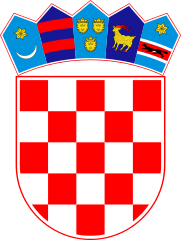 KLASA: 021-05/21-01/65URBROJ: 2178/02-03-21-1Bebrina, 16. prosinca 2021. godineNa temelju članka 49. stavka 4. Zakona o poljoprivrednom zemljištu («Narodne novine“ broj 20/18, 115/18 i 98/19) i članka 32. Statuta općine Bebrina  („Službeni vjesnik Brodsko-posavske županije“ broj 02/18, 18/2019 i 24/2019 i „Glasnik općine Bebrina“, broj 1/2019,  02/2020 i 4/2021) Općinsko vijeće općine Bebrina na 5. sjednici održanoj dana 16. prosinca 2021. godine, donosi  Izmjena Programa korištenja sredstava ostvarenih od zakupa, prodaje, prodaje izravnom pogodbom, privremenog  korištenja i davanja na korištenje izravnom pogodbom poljoprivrednog zemljišta u vlasništvu države na području Općine Bebrina za 2021. godinu Članak I.U Programu korištenja sredstava ostvarenih od zakupa , prodaje, prodaje izravnom pogodbom, privremenog korištenja i davanja na korištenje izravnom pogodbom poljoprivrednog zemljišta u vlasništvu države na području Općine Bebrina za 2021. godinu („Glasnik Općine Bebrina“ broj 9/2020) (u daljnjem tekstu: Program) mijenja se članak I. i glasi:	„Program korištenja sredstava od zakupa, prodaje izravnom pogodbom, privremenog korištenja i davanja na korištenje izravnom pogodbom poljoprivrednog zemljišta u vlasništvu Republike Hrvatske za Općinu Bebrina u 2021. godini planski je dokument kojim se raspoređuju namjenski prihodi ostvareni po navedenoj osnovi. 	Prihodi po osnovi raspolaganja poljoprivrednim zemljištem u vlasništvu države na području Općine Bebrina za 2021. godinu planiraju se ostvariti u iznosu od  310.000,00 kn i toPrihodi od zakupa i privremenog korištenja poljoprivrednog zemljišta te zakupa za ribnjake 200.000,00 kuna,Prihodi od prodaje i prodaje izravnom pogodbom poljoprivrednog zemljišta 110.000,00 kuna“Članak II.U ostalim dijelovima Program ostaje nepromijenjen.Članak III.Program će se dostaviti  Ministarstvu poljoprivrede, Ulica grada Vukovara 78, 10000 Zagreb.Članak IV.Ova I. izmjena Programa stupa na snagu osam dana od dana objave u Glasniku Općine Bebrina.OPĆINSKO VIJEĆE OPĆINE BEBRINADostaviti:Ministarstvo poljoprivredeJedinstveni upravni odjel, sjednice općinskog vijećaGlasnik Općine BebrinaPismohrana.DOSTAVITI<primatelj>